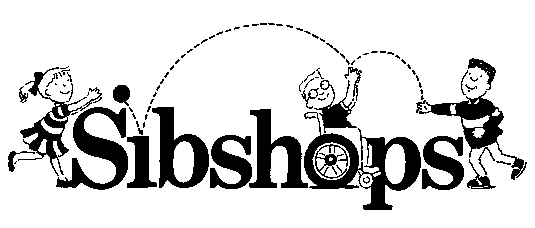 Dear Brothers, Sisters, and Parents:We are happy to announce that on Saturday, May 12th, from 10am-2pm, the Tennessee School for the Blind, The TN Deaf Blind Project and Family Voices of TN will host the next Sibshop, This will be held at The Tennessee School for the Blind. Like previous groups, Sibshops are open to typically –developing brothers and sisters, ages 8-13, of children with special needs.  We'll feature a combination of fun, information, surprises, discussion, and more fun for everyone who attends.  You can pay the $5 registration fee on Saturday, when you arrive at the Sibshop, but phone registration is a must!!  Call me at 615-905-6643, to let me know if you're planning to attend by Wednesday, May 9th...we need to know how much food to buy!Fill out the enclosed registration form and bring it with you to the Sibshop...Hope to see all of you on Saturday, May 12th!	Take care,TonyaFamily Voices of TNTonya_b@tndisability.org615-905-6643Victoria DeSalvatore( Tennessee School for the Blind)Victoria.DeSalvatore@tsbtigers.orgDanna Conn( TN DeafBlind Project)Danna.conn@vanderbilt.edu